Обучение обобщенному навыку сообщать о времени. Матричный тренинг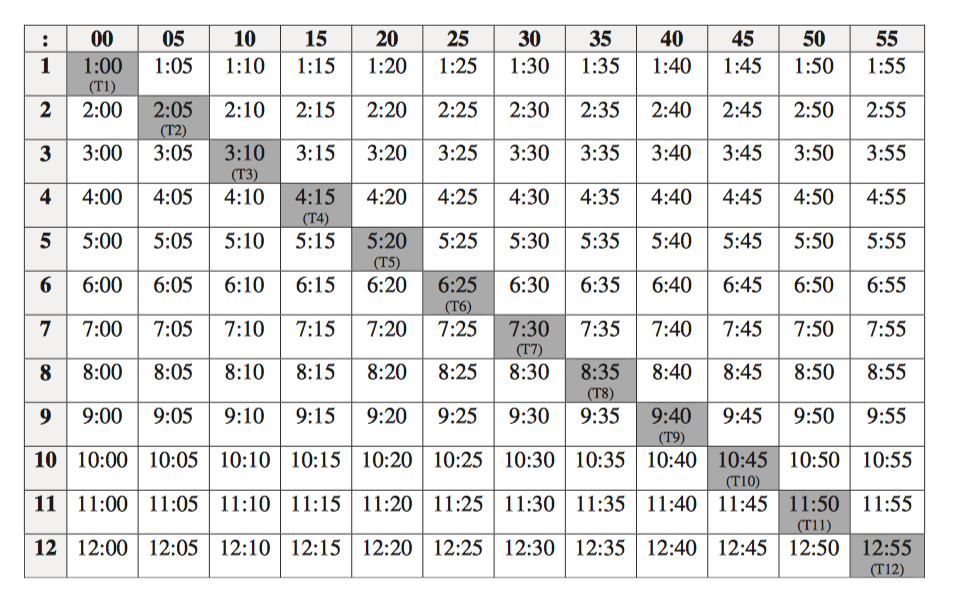 Номер фазыПромежутки времениУровень подсказки11:00, 2:05, 3:10 и 4:15Немедленная вербальная подсказка21:00, 2:05, 3:10 и 4:15Вербальная подсказка с задержкой 3 секунды31:00, 2:05, 3:10 и 4:15Без подсказки45:20, 6:25, 7:30 и 8:35Немедленная вербальная подсказка55:20, 6:25, 7:30 и 8:35Вербальная подсказка с задержкой 3 секунды65:20, 6:25, 7:30 и 8:35Без подсказки79:40, 10:45, 11:50 и 12:55Немедленная вербальная подсказка89:40, 10:45, 11:50 и 12:55Вербальная подсказка с задержкой 3 секунды99:40, 10:45, 11:50 и 12:55Без подсказки10Все промежуткиБез подсказки